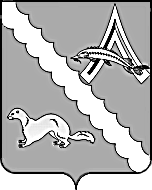 АДМИНИСТРАЦИЯ АЛЕКСАНДРОВСКОГО РАЙОНАТОМСКОЙ ОБЛАСТИПОСТАНОВЛЕНИЕ15.02.2017                                                                                                                             № 159с. АлександровскоеОб утверждении Порядка предоставления  муниципальным служащим муниципального образования «Александровский район» ежегодного дополнительного оплачиваемого отпуска за ненормированный рабочий деньВ соответствии со статьями 101, 119 Трудового кодекса Российской Федерации, статьей 10 Закона Томской области от 11.09.2007 №198-ОЗ «О муниципальной службе в Томской области», ПОСТАНОВЛЯЮ:1.Утвердить Порядок предоставления муниципальным служащим муниципального образования «Александровский район» ежегодного дополнительного оплачиваемого отпуска за ненормированный рабочий день согласно Приложению к настоящему постановлению.2.Настоящее постановление вступает в силу со дня его официального опубликования (обнародования).3.Контроль за исполнением настоящего постановления оставляю за собой.И.о. Главы Александровского района                                                                   В.П. Мумбер Климова А.А.26035РАССЫЛКА: Сельским поселениям, РОО, Отделу культуры, Финансовому отделу, Отделу экономики, Управляющему делами, бухгалтерииПриложение к постановлению Администрации Александровского района Томской области№  159  от  15.02.2017Порядок предоставления муниципальным служащим муниципального образования «Александровский район» ежегодного дополнительного оплачиваемого отпуска за ненормированный рабочий день 1. Настоящий Порядок предоставления муниципальным служащим муниципального образования «Александровский район» ежегодного дополнительного оплачиваемого отпуска за ненормированный рабочий день (далее – Порядок) определяет условия предоставления ежегодного дополнительного оплачиваемого отпуска муниципальным служащим муниципального образования «Александровский район» с ненормированным рабочим днем.2. Ежегодный дополнительный оплачиваемый отпуск за ненормированный рабочий день (далее - дополнительный отпуск) предоставляется за работу в условиях ненормированного рабочего дня отдельным лицам, указанных в пункте 1 настоящего Порядка, если эти работники при необходимости эпизодически привлекаются по распоряжению работодателя к выполнению своих трудовых функций за пределами нормальной продолжительности рабочего времени.3. Перечень должностей муниципальных служащих муниципального образования «Александровский район» с ненормированным рабочим днем, имеющих право на дополнительный отпуск, устанавливается коллективным договором, соглашениями или локальным нормативным актом работодателя, принимаемым с учетом мнения представительного органа работников.4. Продолжительность дополнительного отпуска, предоставляемого муниципальным служащим муниципального образования «Александровский район» с ненормированным рабочим днем, не может быть менее трех календарных дней.Продолжительность дополнительного отпуска по соответствующим должностям устанавливается коллективным договором, правилами внутреннего трудового распорядка, или локальным нормативным актом работодателя лиц, указанных в пункте 1 настоящего Порядка, и зависит от объема работы, степени напряженности труда, возможности работника выполнять свои трудовые функции за пределами нормальной продолжительности рабочего времени и других условий.5. Право на дополнительный отпуск возникает у муниципального служащего муниципального образования «Александровский район» независимо от продолжительности работы в условиях ненормированного рабочего дня.6. Дополнительный отпуск, предоставляемый муниципальным служащим муниципального образования «Александровский район» с ненормированным рабочим днем, суммируется с ежегодным основным оплачиваемым отпуском, а также другими ежегодными дополнительными оплачиваемыми отпусками.Дополнительный отпуск за ненормированный рабочий день предоставляется сверх ежегодного основного оплачиваемого отпуска и ежегодного дополнительного оплачиваемого отпуска за выслугу лет.7. В случае переноса либо неиспользования дополнительного отпуска, а также увольнения право на указанный отпуск реализуется в порядке, установленном трудовым законодательством Российской Федерации для ежегодных оплачиваемых отпусков.8. Оплата дополнительных отпусков, предоставляемых муниципальным служащим муниципального образования «Александровский район» с ненормированным рабочим днем, производится в пределах фонда оплаты труда.